LAMPIRAN 1KUESIONER PENELITIANSurvei Analisis Minat Penggunaan Layanan Pembayaran Digital GO-PAY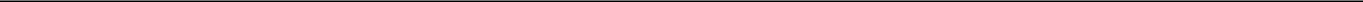 Kepada para responden yang terhormat,Perkenalkan nama saya Leoni, mahasiswi Institut Bisnis dan Informatika Kwik Kian Gie jurusan Ilmu Administrasi Bisnis angkatan 2015. Saat ini saya sedang mengadakan studi analisis minat penggunaan layanan pembayaran digital GO-PAY. Di bawah ini adalah daftar pernyataan mengenai layanan pembayaran digital GO-PAY yang sudah disusun secara mendetil. Dengan ini saya mohon kesediaan dan kerja sama Anda untuk meluangkan waktu dan mengisi jawaban dengan lengkap dan sesuai dengan kenyataan yang ada. Terima kasih.Apakah Anda sudah pernah menggunakan layanan pembayaran digital GO-PAY untuk melakukan transaksi pembayaran?YaTidak (Jika tidak, maka silahkan berhenti. Terima kasih.)Alamat/domisili Anda :Jakarta PusatJakarta BaratJakarta UtaraJakarta SelatanJakarta TimurUsia Anda :15-22 tahun23-30 tahun31-38 tahun39-46 tahun47-54 tahun≥ 55 tahunJenis Kelamin Anda :PriaWanitaPekerjaan Anda :PelajarPegawai SwastaPegawai NegeriIbu Rumah TanggaWirausahawanLainnyaBerilah tanda silang (x) pada nilai yang menurut Anda paling benar.Terima kasih atas kerja sama Anda.LAMPIRAN 2DATA KUESIONERLAMPIRAN 3HASIL UJI VALIDITAS PRA KUESIONERVARIABEL PERSEPSI KEMUDAHAN PENGGUNAAN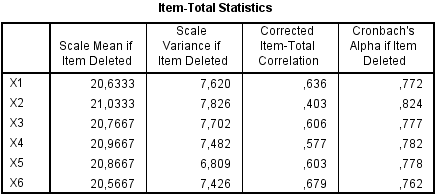 VARIABEL PERSEPSI KEBERMANFAATAN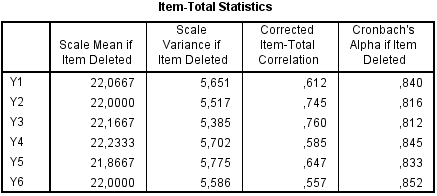 VARIABEL MINAT PENGGUNAAN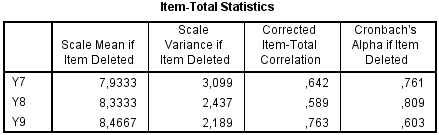 LAMPIRAN 4HASIL UJI RELIABILITAS PRA KUESIONERVARIABEL KEMUDAHAN PENGGUNAAN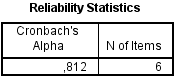 VARIABEL PERSEPSI KEBERMANFAATAN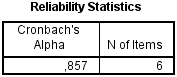 VARIABEL MINAT PENGGUNAAN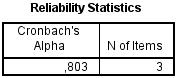 LAMPIRAN 5DATA PROFIL RESPONDEN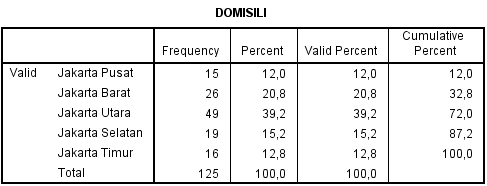 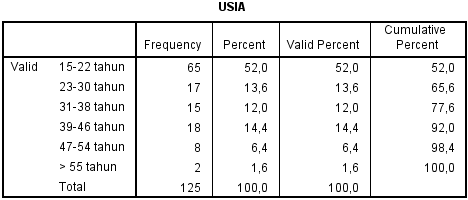 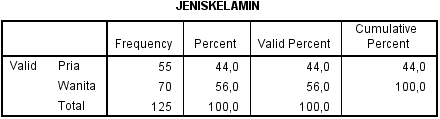 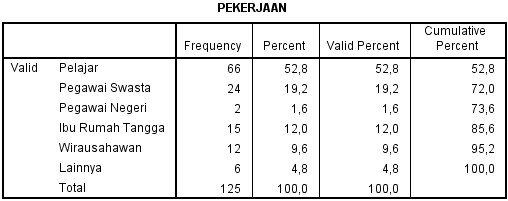 LAMPIRAN 6DATA RATA-RATA TERTIMBANG INDIKATORVARIABEL PERSEPSI KEMUDAHAN PENGGUNAAN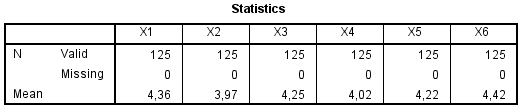 VARIABEL PERSEPSI KEBERMANFAATAN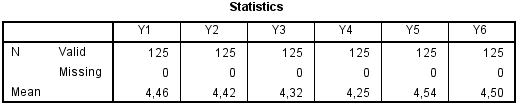 VARIABEL MINAT PENGGUNAAN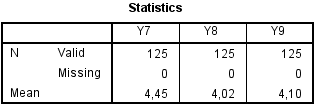 LAMPIRAN 7DATA FREKUENSI INDIKATORVARIABEL PERSEPSI KEMUDAHAN PENGGUNAAN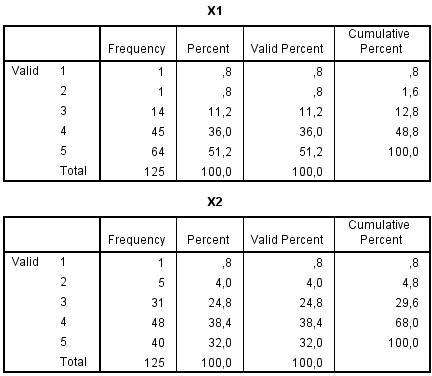 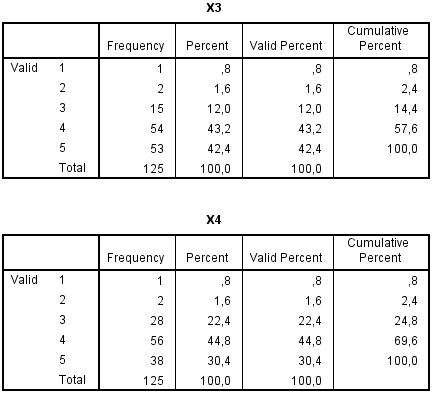 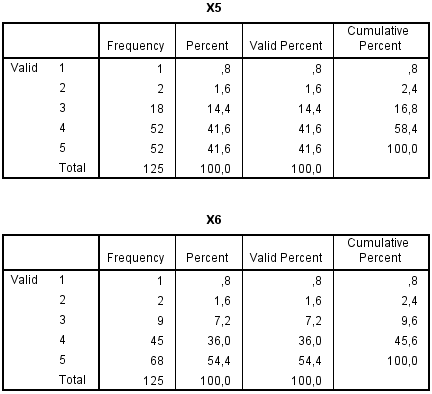 VARIABEL PERSEPSI KEBERMANFAATAN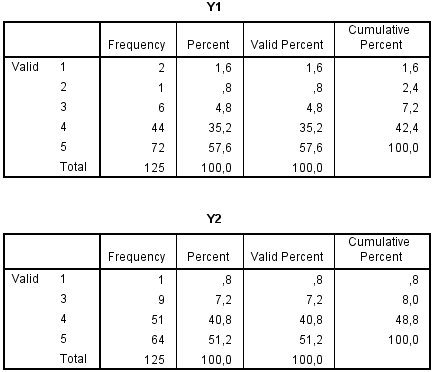 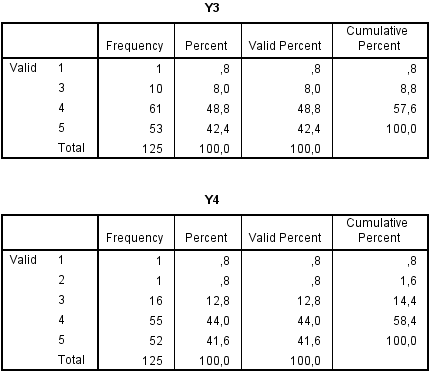 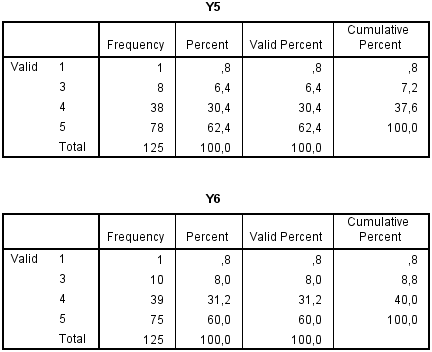 VARIABEL MINAT PENGGUNAAN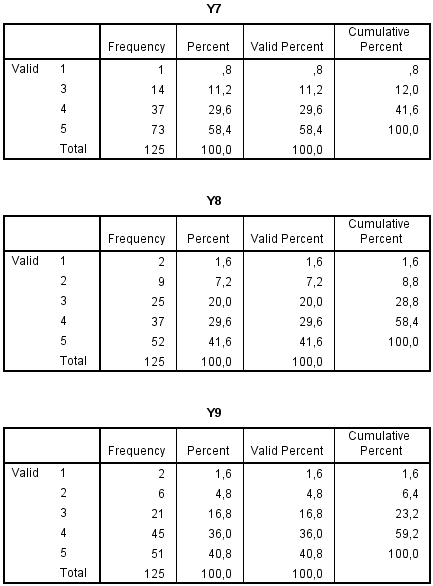 LAMPIRAN 8HASIL UJI CHI KUADRATUSIA – PERSEPSI KEMUDAHAN PENGGUNAAN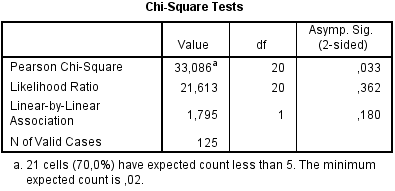 USIA – PERSEPSI KEBERMANFAATAN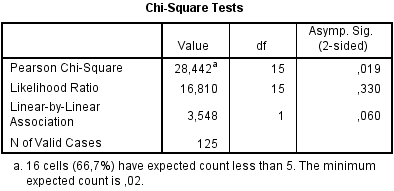 USIA – MINAT PENGGUNAAN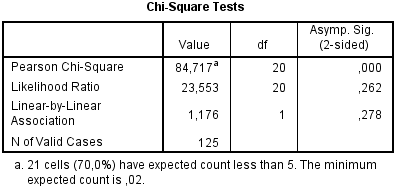 JENIS KELAMIN – PERSEPSI KEMUDAHAN PENGGUNAAN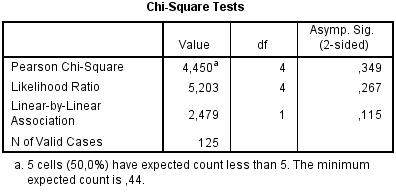 JENIS KELAMIN – PERSEPSI KEBERMANFAATAN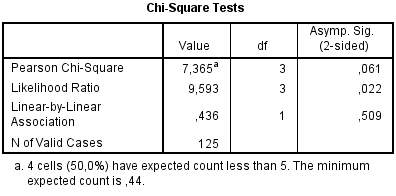 JENIS KELAMIN – MINAT PENGGUNAAN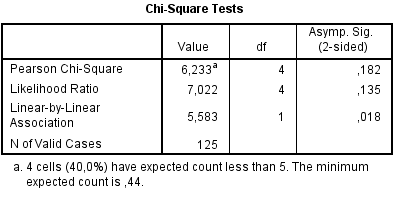 PEKERJAAN – PERSEPSI KEMUDAHAN PENGGUNAAN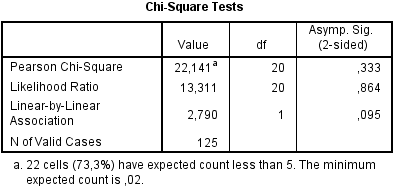 PEKERJAAN – PERSEPSI KEBERMANFAATAN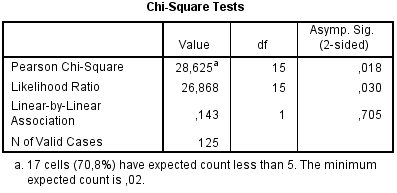 PEKERJAAN – MINAT PENGGUNAAN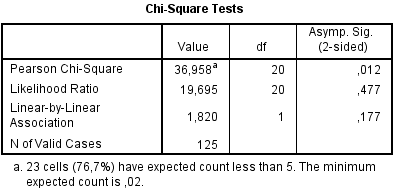 LAMPIRAN 9HASIL CROSS TABULATIONUSIA – PERSEPSI KEMUDAHAN PENGGUNAAN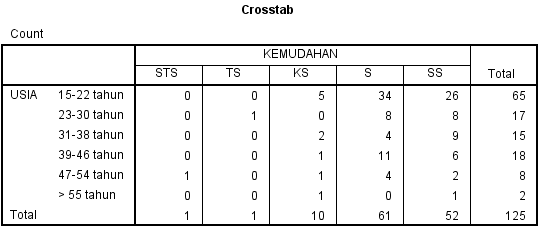 USIA – PERSEPSI KEBERMANFAATAN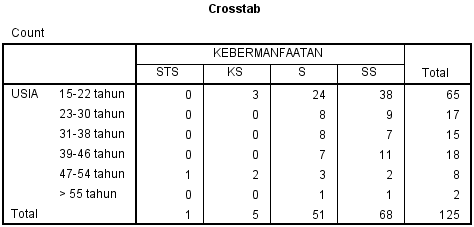 USIA – MINAT PENGGUNAAN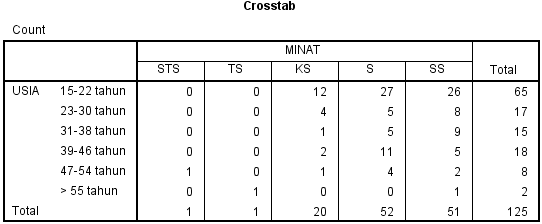 PEKERJAAN – PERSEPSI KEBERMANFAATAN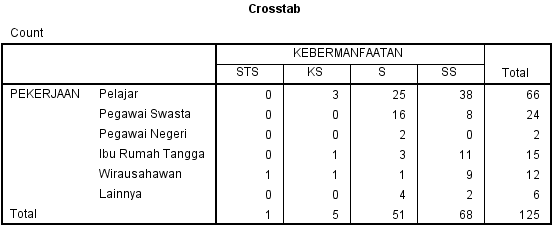 PEKERJAAN – MINAT PENGGUNAAN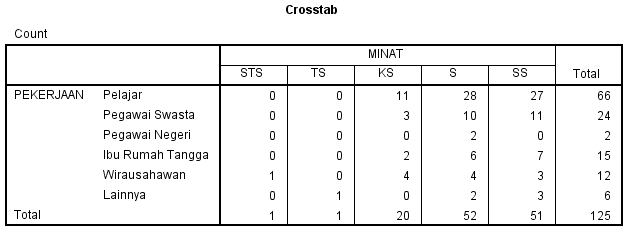 LAMPIRAN 10HASIL NILAI OUTER LOADING DAN CROSS LOADING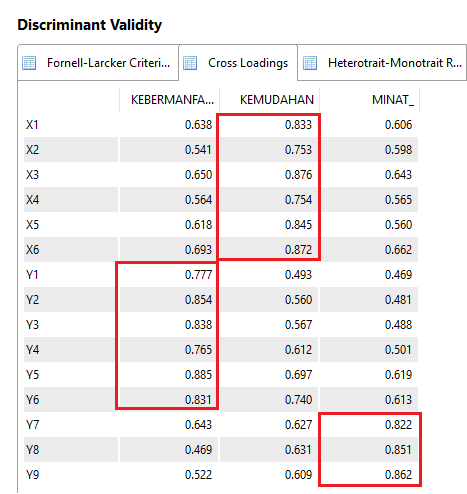 LAMPIRAN 11HASIL NILAI CRONBACH’S ALPHA, COMPOSITERELIABILITY, DAN AVERAGE VARIANCE EXTRACTED (AVE) 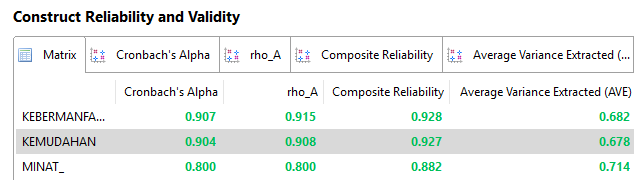 LAMPIRAN 12HASIL UJI R-SQUARE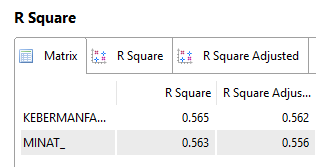 LAMPIRAN 13HASIL UJI F-SQUARE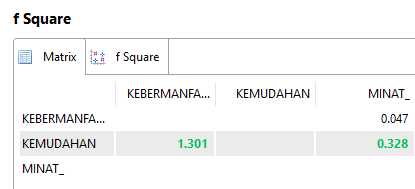 LAMPIRAN 14HASIL UJI HIPOTESIS (BOOTSTRAPING)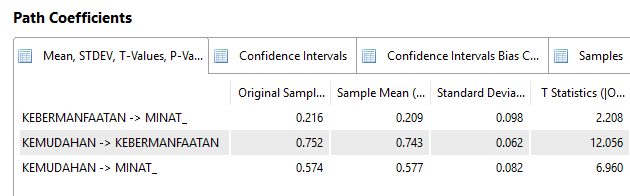 LAMPIRAN 15HASIL PATH DIAGRAM SMARTPLS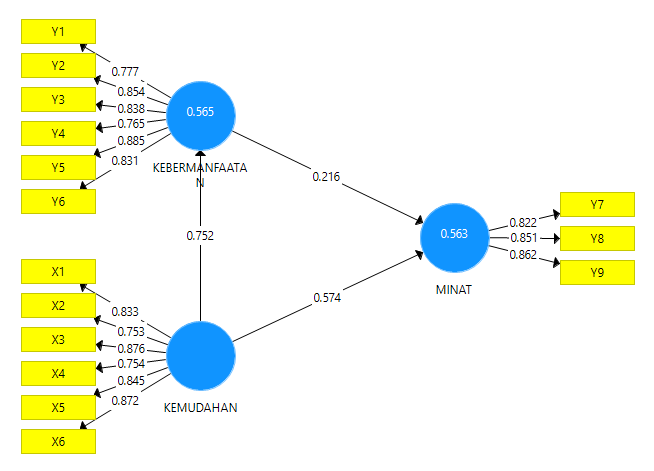  KETERANGAN:  1   = Sangat Tidak Setuju  2  = Tidak Setuju  3  = Kurang Setuju  4  = Setuju  5  = Sangat SetujuPERSEPSI KEBERMANFAATANNilaiLayanan pembayaran digital GO-PAY mampu mempercepat transaksi pembayaran.1      2      3      4      5Layanan pembayaran digital GO-PAY mampu meningkatkan kinerja transaksi pembayaran.1      2      3      4      5Layanan pembayaran digital GO-PAY mampu meningkatkan produktivitas transaksi pembayaran.1      2      3      4      5Layanan pembayaran digital GO-PAY mampu untuk berperforma secara efektif.1      2      3      4      5Layanan pembayaran digital GO-PAY mampu mempermudah transaksi pembayaran.1      2      3      4      5Layanan pembayaran digital GO-PAY memberikan manfaat kepada penggunanya.1      2      3      4      5PERSEPSI KEMUDAHAN PENGGUNAANNilaiCara penggunaan layanan pembayaran digital GO-PAY mudah untuk dipelajari.1      2      3      4      5Layanan pembayaran digital GO-PAY dapat dikontrol.1      2      3      4      5Layanan pembayaran digital GO-PAY jelas dan dapat dipahami.1      2      3      4      5Layanan pembayaran digital GO-PAY bersifat fleksibel.1      2      3      4      5Mudah untuk menjadi terampil atau mahir dalam menggunakan layanan pembayaran digital GO-PAY.1      2      3      4      5Layanan pembayaran digital GO-PAY mudah untuk digunakan.1      2      3      4      5MINAT PENGGUNAANNilaiSaya akan menggunakan layanan pembayaran digital GO-PAY tanpa ada paksaan dari pihak lain.1      2      3      4      5Saya akan merekomendasikan layanan pembayaran digital GO-PAY kepada pihak lain dengan sukarela.1      2      3      4      5Saya akan terus menggunakan layanan pembayaran digital GO-PAY.1      2      3      4      5Y1 Y2Y3Y4Y5Y6Y7Y8Y9X1X2X3X4X5X6555455455543445555355535355445555555345555455554345434435345444344443434434544445534535555555555533535355544445555444355433444545545345554444423424334555455555544555554554452555254455544545554554555555555544545544455555545445555555555555555554445544444434555555543344444555455555435445555555555544445555355555355555453433334333333333344444444444155555555555555445455555544455444444444444444444445544544444333333333333333444444444444444554545444445445555555444533354444554544444445544455454555444544455534534445555554425434555555555555555555444544334324445554555434444444555555444444344555555545545555444444445333444455555555555555445455555454545544544454545445555555554555555555555555555555544455555555454554555554545445555555555555555555555555555555544455544434444444444443444444444444333424444444344433333333555455323444434444444444444444553455555434455555555544555455555555544555555555455555555555333333333333333444444555555455444443322333333555555555555355444454535434334444345445445334444444433434444444444434433444555554544434444444333422343344455455332544455543354443555455554444544444334555455533555555554454554434555555555554444444454443555454453555555555555555544554554525425444445444444334555554535454444444444433333333544443545433344444455454544445444455454544445444545554544545555555555455555455455554444555554555423434554444455544535444555555555545455555455545544435555555544555555334445344533245555555555555555555555555555555555555454555555555555545454344444434355444555434455555555445555455555555455444444444444344544454434343333444444444444444333334323444344555555455544444444445554545545444354333433333444455555555555544555555545555444544433534444111111111111111445333521222322544454533444444555555555555555555555533555555544454545545454544554553545544555555555555555233233332332332555355514534455334544422444444453555555555555444343444434444555555544555355